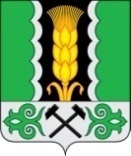 Российская ФедерацияРеспублика ХакасияСовет депутатов Аршановского сельсоветаАлтайского района Республики ХакасияРЕШЕНИЕ22.06.2020г.          		                 с. Аршаново	                                 	 № 325В соответствии с Федеральным законом от 06 октября 2003 года № 131-ФЗ «Об общих принципах организации местного самоуправления в Российской Федерации» (с последующими изменениями), в целях реализации Федерального закона от 25 июня 2002 года № 73-ФЗ «Об объектах культурного наследия (памятниках истории и культуры) народов Российской Федерации» (с последующими изменениями), руководствуясь статьей 29 Устава муниципального образования Аршановский сельсовет, Совет депутатов Аршановского сельсовета РЕШИЛ:Утвердить Положение «О сохранности, использовании и популяризации объектов культурного наследия (памятников истории и культуры), находящихся в собственности администрации Аршановского сельсовета».Настоящее решение подлежит опубликованию (обнародованию) и вступает в силу со дня его опубликования (обнародования).Контроль за исполнением настоящего решения оставляю за собой.Глава Аршановского сельсовета                                                  Н.А. ТанбаевАлтайского района Республики Хакасия Приложение к решению Совета депутатов Аршановского сельсовета№ 325, от 22.06.2020ПОЛОЖЕНИЕ«О СОХРАНЕНИИ, ИСПОЛЬЗОВАНИИ И ПОПУЛЯРИЗАЦИИ ОБЪЕКТОВ КУЛЬТУРНОГО НАСЛЕДИЯ (ПАМЯТНИКОВ ИСТОРИИ И КУЛЬТУРЫ), НАХОДЯЩИХСЯ В СОБСТВЕННОСТИ МУНИЦИПАЛЬНОГО ОБРАЗОВАНИЯ АРШАНОВСКИЙ СЕЛЬСОВЕТ»ОБЩИЕ ПОЛОЖЕНИЯПоложение «О сохранности, использовании и популяризации объектов культурного наследия (памятников истории и культуры), находящихся в собственности муниципального образования Аршановский сельсовет» (далее – Положение) разработано в соответствии с федеральным законом от 06.10.2003 № 131-ФЗ «Об общих принципах организации местного самоуправления в Российской Федерации» (с последующими изменениями), Федеральным законом от 25.06.2002 № 73-ФЗ «Об объектах культурного наследия (памятниках истории и культуры) народов Российской Федерации» (с последующими изменениями), Уставом муниципального образования Аршановский сельсовет.Положение регулирует отношения по выявлению, учету, сохранению, использованию и популяризации объектов культурного наследия (памятников истории и культуры), находящихся в муниципальной собственности муниципального образования Аршановский сельсовет.В настоящим Положении используются понятия и термины, установленные Федеральным законом от 25.06.2002 № 73-ФЗ «Об объектах культурного наследия (памятниках истории и культуры) народов Российской Федерации»;Кроме того, в настоящем Положении используются следующие понятия:объекты культурного наследия (памятники истории и культуры) (далее – объекты культурного наследия местного значения – объекты культурного наследия, обладающие историко-архитектурной, художественной, научной и мемориальной ценностью, имеющие особое значение для истории и культуры муниципального образования Аршановский сельсовет;	сохранение объектов культурного наследия, находящихся в муниципальной собственности муниципального образования Аршановский сельсовет – меры, направленные на обеспечение физической сохранности и сохранение историко-культурной ценности объекта культурного наследия, предусматривающие консервацию, ремонт, реставрацию, приспособление объекта культурного наследия муниципального образования Аршановский сельсовет для современного использования и включающие в себя научно-исследовательские, изыскательские, проектные и производственные работы, научное руководство проведением работ по сохранению объекта культурного наследия, технический и авторский надзор за проведением этих работ;	охранное обязательство собственника (пользователя) объекта культурного наследия местного значения – обязательство собственника (пользователя), включающее в себя требования к содержанию объекта культурного наследия муниципального образования Аршановский сельсовет, условиям доступа к нему граждан, порядку и срокам проведения реставрационных, ремонтных и иных работ по его сохранению, к размещению наружной рекламы на объектах культурного наследия, их территориях в случае, если ее размещение допускается в соответствии с законодательством Российской Федерации, а также иные обеспечивающие сохранность объекта требования;	популяризация объектов культурного наследия, находящихся в муниципальной собственности, - деятельность органов местного самоуправления Аршановского сельсовета, направленная на организацию общественной доступности объектов культурного наследия, их восприятие, духовно-нравственное и эстетическое воспитание физических лиц, повышение их образовательного уровня, организацию досуга, а также проведение иных мероприятий, направленных на ознакомление с историей и культурой муниципального образования Аршановский сельсовет, воспитание чувства любви к родному краю;	охрана объектов культурного наследия местного значения – система правовых, организационных, финансовых, материально-технических, информационных и иных мер, принимаемых органами местного самоуправления Аршановского сельсовета в пределах их компетенции, направленных на выявление, учет, изучение объектов культурного наследия, предотвращение их разрушения или причинения им вреда;	музеефикация объектов культурного наследия, находящихся в муниципальной собственности Аршановского сельсовета, - преобразование историко-культурных и природных объектов в объекты музейного показа с целью максимального сохранения и выявления их историко-культурной, научной, художественной ценности и включения их в актуальную культуру.	1.4. В целях сохранения, использования, популяризации и охраны объектов культурного наследия администрация муниципального образования Аршановский сельсовет может в установленном порядке разрабатывать и принимать муниципальные программы сохранения, использования, популяризации и охраны объектов культурного наследия.ПОЛНОМОЧИЯ ОРГАНОВ МЕСТНОГО САМОУПРАВЛЕНИЯ В ОБЛАСТИ СОХРАНЕНИЯ, ИСПОЛЬЗОВАНИЯ, ПОПУЛЯРИЗАЦИИ И ГОСУДАРСТВЕННОЙ ОХРАНЫ ОБЪЕКТОВ КУЛЬТУРНОГО НАСЛЕДИЯ2.1. К полномочиям органов местного самоуправления Аршановского сельсовета в области сохранения, использования, популяризации и охраны объектов культурного наследия в пределах компетенции относятся:а) выявление, изучение, сохранение, использование и популяризация объектов культурного наследия, находящихся в собственности муниципального образования Аршановский сельсовет;б) государственная охрана объектов культурного наследия местного (муниципального) значения;в) определения порядка организации историко-культурного заповедника местного (муниципального) значения.2.2 На органы местного самоуправления Аршановского сельсовета по охране объектов культурного наследия в пределах их компетенции возлагаются задачи:а) осуществление учета выявленных объектов культурного наследия в границах муниципального образования Аршановский сельсовет.б) организация использования объектов культурного наследия и их пропаганды в целях развития науки, образования и культуры, патриотического, идейно-нравственного, интернационального и эстетического воспитания жителей муниципального образования Аршановский сельсовет;в) сохранение объектов культурного наследия, находящихся в собственности муниципального образования Аршановский сельсовет, предотвращение их разрушения или причинениям им вреда, а также выполнение мероприятий по обеспечению сохранности данных объектов при производстве строительных, дорожных и других работ на территории муниципального образования Аршановский сельсовет.ВЫЯВЛЕНИЕ И УЧЕТ ОБЪЕКТОВ КУЛЬТУРНОГО НАСЛЕДИЯОрганы охраны объектов культурного наследия муниципального образования Аршановский сельсовет организуют проведение работ по выявлению и учет объектов, обладающих признаками объекта культурного наследия в соответствии со статьей 3 Федерального закона от 25 июня 2002 года № 73-ФЗ «Об объектах культурного наследия (памятниках истории и культуры) народов Российской Федерации» (далее – объект, обладающий признаками объекта культурного наследия).Органы охраны объектов культурного наследия муниципального образования Аршановский сельсовет вправе направить в республиканский орган охраны объектов культурного наследия заявление о включении объекта, обладающего признаками объекта культурного наследия, в единый государственный реестр объектов культурного наследия (памятников истории и культуры) (далее – реестр) с приложением сведений о местонахождении объекта (адреса объекта или при его отсутствии описания местоположения объекта) и его историко-культурной ценности.В случае обнаружения места захоронения жертв массовых репрессий администрация Аршановского сельсовета направляет в республиканский орган охраны объектов культурного наследия заявление о включении объекта, обладающего признаками объекта культурного наследия, в реестр с приложением сведений о местонахождении объекта (адреса объекта или при его отсутствии описания местоположения объекта) и его историко-культурной ценности.Объект, обладающий признаками объекта культурного наследия, в отношении которого в республиканский орган охраны объектов культурного наследия поступило заявление о включении в реестр, является выявленным объектом культурного наследия со дня принятия республиканским органом охраны объектов культурного наследия решения о включении такого объекта в перечень выявленных объектов культурного наследия.Выявленный объект культурного наследия подлежит государственной охране до принятия решения о включении его в реестр либо об отказе во включении его в реестр.Учет включает в себя составление и ведение перечня объектов культурного наследия местного (муниципального) значения и объектов культурного наследия, находящихся в муниципальной собственности, в котором указываются наименование и категория объекта, время или дата создания, автор, местонахождение объекта, собственник, пользователь объекта, техническое состояние и другие необходимые данные об объектах.В целях своевременного изменения данных, содержащихся в перечне объектов, осуществляется мониторинг состояния объектов культурного наследия, который включает в себя периодическое обследование объектов культурного наследия и их фотофиксацию.КОМИССИЯ ПО СОХРАНЕНИЮ, ИСПОЛЬЗОВАНИЮ И ПОПУЛЯРИЗАЦИИ ОБЪЕКТОВ КУЛЬТУРНОГО НАСЛЕДИЯ, НАХОДЯЩИХСЯ В СОБСТВЕННОСТИ, ОХРАНЕ ОБЪЕКТОВ КУЛЬТУРНОГО НАСЛЕДИЯПостановлением администрации Аршановского сельсовета для выявления и учета объектов культурного наследия создается Комиссия по сохранению, использованию и популяризации объектов культурного наследия, находящихся в собственности Аршановского сельсовета, охране объектов культурного наследия местного (муниципального) значения Аршановского сельсовета (далее – Комиссия).Комиссия действует на основании Положения, утверждаемого постановлением администрации Аршановского сельсовета.ФИНАНСИРОВАНИЕ МЕРОПРИЯТИЙПО СОХРАНЕНИЮ, ИСПОЛЬЗОВАНИЮ И ПОПУЛЯРИЗАЦИИ ОБЪЕКТОВ КУЛЬТУРНОГО НАСЛЕДИЯФинансирование мероприятий по сохранению, использованию и популяризации объектов культурного наследия (памятников истории и культуры), находящихся в собственности Аршановского сельсовета, охране объектов культурного наследия (памятников истории и культуры) местного (муниципального) значения Аршановского сельсовета, осуществляется за счет средств местного бюджета.Иными источниками финансирования мероприятий по сохранению, использованию и популяризации объектов культурного наследия (памятников истории и культуры), находящихся в собственности Аршановского сельсовета, охране объектов культурного наследия (памятников истории и культуры) местного (муниципального) значения Аршановского сельсовета, являются средства пользователей или собственников объектов, пожертвования и иные внебюджетные средства.СОХРАНЕНИЕ ИСПОЛЬЗОВАНИЮ И ПОПУЛЯРИЗАЦИИ ОБЪЕКТОВ КУЛЬТУРНОГО НАСЛЕДИЯ, НАХОДЯЩИХСЯ В МУНИЦИПАЛЬНОЙ СОБСТВЕННОСТИ Собственник объекта культурного наследия несет бремя содержания принадлежащего ему культурного наследия, включенного в реестр, или выявленного объекта культурного наследия с учетом требований Федерального закона от 25 июня 2002 года № 73-ФЗ «Об объектах культурного наследия (памятниках истории и культуры) народов Российской Федерации», если иное не установлено договором между собственником и пользователем данным объектом.При государственной регистрации договора купли-продажи объек5та культурного наследия новый собственник принимает на себя обязательства по сохранению объекта культурного наследия, которые являются ограничениями (обременениями) права собственности на данный объект и указываются в охранном обязательстве собственника объекта культурного наследия. В случае принятия решения об исключении объекта культурного наследия из реестра, охранное обязательство собственника объекта культурного наследия прекращает свое действие со дня вступления в силу такого решения.Объект культурного наследия используется с обязательным выполнением следующих требований:а) обеспечение неизменности облика и интерьера объекта культурного наследия в соответствии с особенностями данного объекта, послужившими основанием для включения объекта культурного наследия в реестр и являющимися предметом охраны данного объекта, описанным в его паспорте;б) согласование с администрацией Аршановского сельсовета осуществление проектирования и проведения землеустроительных, земляных, строительных, мелиоративных, хозяйственных и иных работ на территории объекта культурного наследия либо на земельном участке или участке водного объекта, в пределах которых располагается объект археологического наследия;в) обеспечение установленного режима содержания земель историко-культурного назначения;г) обеспечение доступа к объекту культурного наследия, находящемуся в муниципальной собственности, условия которого устанавливаются администрацией Аршановского сельсовета по согласованию с соответствующим государственным органом охраны объектов культурного наследия.6.5. Популяризация объектов культурного наследия, находящихся в муниципальной собственности, включает в себя:а) проведение дней исторического и культурного наследия;б) обеспечение доступности объекта культурного наследия для жителей Аршановского сельсовета;в) туристическую деятельность в отношении объекта культурного наследия, его территории;г) обеспечение восприятия объекта культурного наследия путем создания специальных видовых точек, смотровых площадок, зон обзора, освещения в темное время суток, установки специальных обозначений;д) музеефикацию объектов культурного наследия;е) размещение материалов об объектах культурного наследия в средствах массовой информации, в том числе выпуск информационно-справочных и рекламных изданий, создание теле- и радиопередач, кино- и видеофильмов, посвященных объектов культурного наследия; ж) изучение объектов культурного наследия в составе образовательных программ;з) подготовку и проведение научно-практических конференций, симпозиумов, семинаров, тематических выставок и презентаций, посвященных объектам культурного наследия;и) проведение конкурсов на лучшее сохранение объекта культурного наследия.ОХРАНА ОБЪЕКТОВ КУЛЬТУРНОГО НАСЛЕДИЯ МЕСНОГО (МУНИЦИПАЛЬНОГО) ЗНАЧЕНИЯОбъекты культурного наследия местного (муниципального) значения подлежат охране в целях предотвращения их повреждения, разрушения или уничтожения, изменения облика и интерьера, нарушения установленного порядка их использования, перемещения и предотвращения других действий, которые могут причинить вред объектам культурного наследия, а также в целях их защиты от неблагоприятного воздействия окружающей среды и от иных негативных воздействий.В целях обеспечения сохранности объекта культурного наследия местного значения на сопряженной с ним территории устанавливаются зоны охраны объекта культурного наследия: охранная зона, зона регулирования застройки и хозяйственной деятельности, зона охраняемого природного ландшафта. Необходимый состав зон охраны объекта культурного наследия местного значения определяется проектом зон охраны объекта культурного наследия местного (муниципального) значения.Положение о зонах охраны объектов культурного наследия, включающее в себя порядок разработки проекта зон охраны объекта культурного наследия, проекта объединенной зоны охраны объектов культурного наследия, требования к режимам использования земель и земельных участков и общие принципы установления требований к градостроительным регламентам в границах территорий данных зон устанавливаются Правительством Российской Федерации.Проекты проведения землеустроительных, земляных, строительных, мелиоративных, хозяйственных и иных работ на территории объекта культурного наследия местного (муниципального) значения, а также в зонах охраны указанных объектов подлежат согласованию с администрацией Аршановского сельсовета.При проведении работ по сохранению объекта культурного наследия местного (муниципального) значения выдача задания и разрешения на проведение работ по сохранению объекта культурного наследия, а также согласование проектной документации на проведение работ осуществляются администрацией Аршановского сельсовета.К проведению работ по сохранению объекта культурного наследия местного (муниципального) значения допускаются физические и юридические лица, имеющие лицензии на деятельность по проведению проектных работ, связанных с охраной объектов культурного наследия, и (или) на деятельность по проведению проектно-изыскательных работ, связанных с ремонтом и реставрацией объектов культурного наследия. Работы по сохранению объекта культурного наследия проводятся в соответствии с реставрационными нормами и правилами, утвержденными федеральным органом охраны объектов культурного наследия. Строительные нормы и правила применяются при проведении работ по сохранению объекта культурного наследия только в случаях, не противоречащих интересам сохранения данного объекта культурного наследия.Воссоздание утраченного объекта культурного наследия осуществляется посредством его реставрации в исключительных случаях при особой исторической, архитектурной, научной, художественной, градостроительной, эстетической или иной значимости указанного объекта и при наличии достаточных научных данных, необходимых для его воссоздания.Решение о воссоздании утраченного объекта культурного наследия за счет средств бюджета Аршановского сельсовета принимается на основании решения Совета депутатов Аршановского сельсовета.ОТВЕТСВЕННОСТЬ ЗА НАРУШЕНИЕ ЗАКОНОДАТЕЛЬСТВА ОБ ОБЪЕКТАХ КУЛЬТУРНОГО НАСЛЕДИЯЗа нарушения требований в области сохранения, использования и государственной охраны объектов культурного наследия местного (муниципального) значения должностные лица, физические лица и юридические лица несут ответственность в соответствии с законодательством Российской Федерации.Об утверждении Положения «О сохранности, использовании и популяризации объектов культурного наследия (памятников истории и культуры), находящихся в собственности муниципального образования Аршановский сельсовет